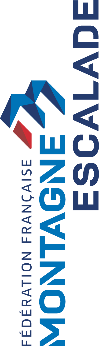 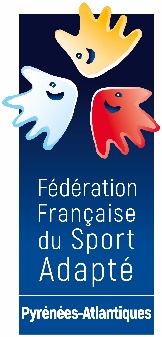 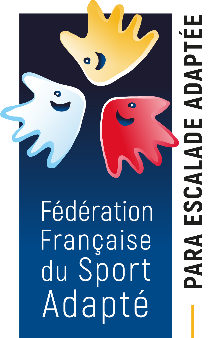 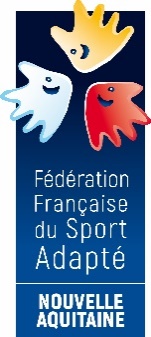                            LIGUE SPORT ADAPTÉ NOUVELLE-AQUITAINE                                           Maison Régional des Sports
                                             2 Avenue de l’Université - 33400 TALENCE                                        Tel : 05 57 22 42 18                                           E-mail : secretariat@lsana.org	
Talence, le 10 février 2024					Mesdames, Messieurs les Responsables sportifs des Associations du Sport Adapté Nouvelle-Aquitaine,En partenariat avec le Comité Départemental Sport Adapté des Pyrénées-Atlantiques, la Ligue Sport Adapté Nouvelle-Aquitaine vous propose la :ZONE SUD-OUEST PARA ESCALADE ADAPTÉEToutes catégories
LE SAMEDI 09 MARS 2024Salle escalade - Place de la Mairie- 64 400 OLORON STE MARIEPROGRAMME SPORTIF09H30 		Accueil des sportifs(ves) ;10H00 		Challenge qualificatif : les grimpeurs auront 2h pour tenter librement un maximum de voies de toutes difficultés, au regard de leurs capacités, en moulinette, assurés par des bénévoles ; 12H00 		Repas (issus de vos paniers) ; 14H00 		Phases finales : en fonction du nombre d’inscrits par catégorie, une voie de demi-finale ou directement une voie de finale. En cas d’ex-aequo, une voie de super finale ou rétro-procédure sur les qualifications ; 16H30 		Fin des épreuves et remise des récompenses ; CONDITIONS D’INSCRIPTIONS Les sportifs(ves) devront être à jour de leur licence FFSA 2023/2024 avec classificationApporter son matériel (chaussures, baudriers)Remplir la fiche d’engagement, en pièce jointe. Contact responsable sportif régional Escalade : Rémi FOCCHANERE : 06-19-38-06-37Cordiales salutations,	 				Les organisateurs

                           LIGUE SPORT ADAPTÉ NOUVELLE-AQUITAINE
                                   Maison Régionale des Sports
                                    2 Avenue de l’Université - 33400 TALENCE                                     Tel : 05 57 22 42 18                                 E-mail : secretariat@lsana.org- FICHE D’ENGAGEMENT–Samedi 09 mars – Zone Sud-Ouest Para Escalade AdaptéeA renvoyer avant le mercredi 6 mars 2024                          A l’adresse mail : secretariat@lsana.orgN° Affiliation,Nom de l’AssociationNoms accompagnateurs + N° licence FFSAPersonne à contacter, Adresse mail et telNom – PrénomN° Licence ClassificationsCatégorie d’âgeSexe